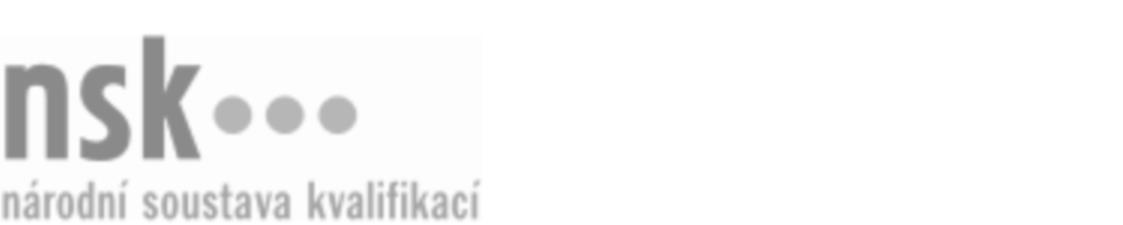 Autorizované osobyAutorizované osobyAutorizované osobyAutorizované osobyAutorizované osobyAutorizované osobyAutorizované osobyAutorizované osobyKontrolor/kontrolorka vozby (kód: 37-062-N) Kontrolor/kontrolorka vozby (kód: 37-062-N) Kontrolor/kontrolorka vozby (kód: 37-062-N) Kontrolor/kontrolorka vozby (kód: 37-062-N) Kontrolor/kontrolorka vozby (kód: 37-062-N) Kontrolor/kontrolorka vozby (kód: 37-062-N) Kontrolor/kontrolorka vozby (kód: 37-062-N) Kontrolor/kontrolorka vozby (kód: 37-062-N) Autorizující orgán:Autorizující orgán:Ministerstvo dopravyMinisterstvo dopravyMinisterstvo dopravyMinisterstvo dopravyMinisterstvo dopravyMinisterstvo dopravyMinisterstvo dopravyMinisterstvo dopravyMinisterstvo dopravyMinisterstvo dopravyMinisterstvo dopravyMinisterstvo dopravySkupina oborů:Skupina oborů:Doprava a spoje (kód: 37)Doprava a spoje (kód: 37)Doprava a spoje (kód: 37)Doprava a spoje (kód: 37)Doprava a spoje (kód: 37)Doprava a spoje (kód: 37)Povolání:Povolání:Kontrolor vozbyKontrolor vozbyKontrolor vozbyKontrolor vozbyKontrolor vozbyKontrolor vozbyKontrolor vozbyKontrolor vozbyKontrolor vozbyKontrolor vozbyKontrolor vozbyKontrolor vozbyKvalifikační úroveň NSK - EQF:Kvalifikační úroveň NSK - EQF:555555Platnost standarduPlatnost standarduPlatnost standarduPlatnost standarduPlatnost standarduPlatnost standarduPlatnost standarduPlatnost standarduStandard je platný od: 21.10.2022Standard je platný od: 21.10.2022Standard je platný od: 21.10.2022Standard je platný od: 21.10.2022Standard je platný od: 21.10.2022Standard je platný od: 21.10.2022Standard je platný od: 21.10.2022Standard je platný od: 21.10.2022Kontrolor/kontrolorka vozby,  29.03.2024 7:40:56Kontrolor/kontrolorka vozby,  29.03.2024 7:40:56Kontrolor/kontrolorka vozby,  29.03.2024 7:40:56Kontrolor/kontrolorka vozby,  29.03.2024 7:40:56Kontrolor/kontrolorka vozby,  29.03.2024 7:40:56Strana 1 z 2Strana 1 z 2Autorizované osobyAutorizované osobyAutorizované osobyAutorizované osobyAutorizované osobyAutorizované osobyAutorizované osobyAutorizované osobyAutorizované osobyAutorizované osobyAutorizované osobyAutorizované osobyAutorizované osobyAutorizované osobyAutorizované osobyAutorizované osobyNázevNázevNázevNázevNázevNázevKontaktní adresaKontaktní adresa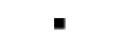 Ing. Král TomášIng. Král TomášIng. Král TomášIng. Král TomášIng. Král TomášDoubravice 159, 53353 PardubiceDoubravice 159, 53353 PardubiceIng. Král TomášIng. Král TomášIng. Král TomášIng. Král TomášIng. Král TomášDoubravice 159, 53353 PardubiceDoubravice 159, 53353 PardubiceDoubravice 159, 53353 PardubiceDoubravice 159, 53353 PardubiceKrálová NaďaKrálová NaďaKrálová NaďaKrálová NaďaKrálová NaďaDoubravice  159, 53353 Doubravice Doubravice  159, 53353 Doubravice Králová NaďaKrálová NaďaKrálová NaďaKrálová NaďaKrálová NaďaDoubravice  159, 53353 Doubravice Doubravice  159, 53353 Doubravice Doubravice  159, 53353 Doubravice Doubravice  159, 53353 Doubravice Kontrolor/kontrolorka vozby,  29.03.2024 7:40:56Kontrolor/kontrolorka vozby,  29.03.2024 7:40:56Kontrolor/kontrolorka vozby,  29.03.2024 7:40:56Kontrolor/kontrolorka vozby,  29.03.2024 7:40:56Kontrolor/kontrolorka vozby,  29.03.2024 7:40:56Strana 2 z 2Strana 2 z 2